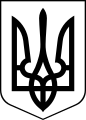 ЧОРТКІВСЬКА    МІСЬКА    РАДАЧЕТВЕРТА СЕСІЯ ВОСЬМОГО СКЛИКАННЯРІШЕННЯ24 грудня 2020 р.                                                                              № 103                                                             Про затвердження  Програми розвитку культури  Чортківської міської територіальної громадина 2021-2023 роки           З метою належного задоволення культурних та духовних потреб мешканців міста Чорткова, керуючись статтею 26 Закону України «Про місцеве самоврядування в Україні», міська радаВИРІШИЛА:           1.Затвердити Програму розвитку культури Чортківської міської територіальної громади на 2021-2023 роки згідно з додатками  1, 2.           2. Визнати  таким, що втратило чинність рішення міської ради від            12 грудня 2017 року № 891 «Про затвердження Програми розвитку культури в м.Чорткові на 2018-2020  роки».            3.Фінансовому управлінню міської ради забезпечити фінансування Програми в межах коштів, передбачених бюджетом.            4. Копію рішення направити  в управління культури, релігії та туризму  міської ради.            5. Контроль за виконанням даного рішення покласти на заступника міського голови з питань діяльності виконавчих органів міської ради Віктора Гурина та постійну комісію з питань розвитку освіти, культури, охорони здоров’я та соціальних питань.Міський голова                                                                 Володимир ШМАТЬКО